В РЕЗУЛЬТАТЕ ВЫ РАЗБЕРЕТЕСЬ:Как оптимизировать налоги и правильно работать?Что видят налоговики и как это скрыть?Как избежать налоговой проверки?Как правильно себя вести если пришли с проверкой?Как отличить настоящего Главбуха от оператора 1С?ОСНОВНЫЕ ТЕМЫ:Как быстро научиться читать бухгалтерскую и налоговую отчетностьКритерии оценки эффективности работы бухгалтера, и как ему помочь стать более профессиональнымЧто необходимо для эффективного управления финансовым домом (компанией)?Что такое бухгалтерский и управленческий учет? В чем между ними разница?Следствие некорректного ведения бухгалтерского и финансового учетаИнструменты чтения финансовой отчетности(Баланс, Отчет о Прибылях и Убытках)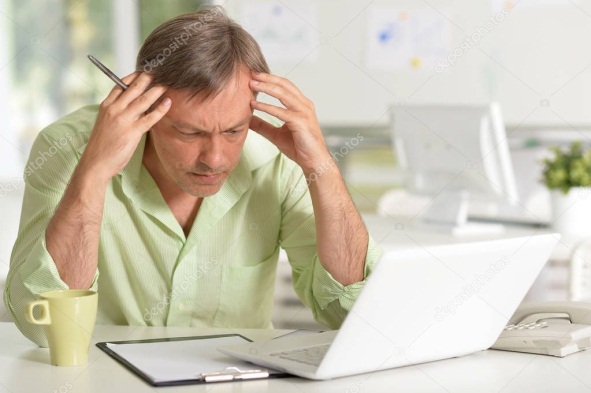 Критерии эффективного главного бухгалтераКак может руководитель способствовать улучшению работы бухгалтерии?Как руководитель может контролировать работу бухгалтерии?Что нужно учесть руководителю компании при заключении договора с иностранным партнером?Система управления рисками. Схема работы контроля СУР над деятельностью вашей компанииВзаиморасчеты	с сотрудниками: как не попасть «в ловушку».Ведет: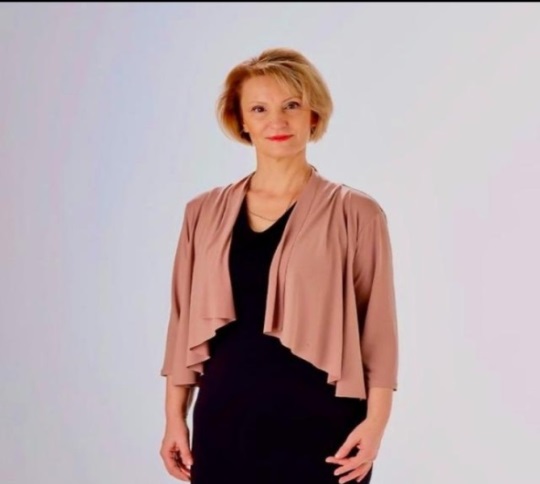      Обладатель премии "Лучший лектор 2015 года" по версии ИС "Параграф"Коломейцева Елена, Директор компании ТОО «Коломейцева-инфо», сертифицированный бухгалтер-практик САР, Диплом «The Professional Financial Manager»,член Палаты профессиональных бухгалтеров РК,
обладатель Премии “Лучший лектор 2015 года”, член рабочей группы по внесению изменений в налоговый кодекс РК.
Окончила Алматинский филиал Московской Академии труда и социальных отношений, Большой опыт работы главным бухгалтером и специалистом по налогам в различных компаниях (строительные, консалтинговые, курьерские, туристические).Подробности:Онлайн-семинар состоится21,22,23 июля 2020 года,с 09:00 до 12:00Стоимость участия:До 19.06 47 100 тенге.С 20.06 61 230 тенге.Зарегистрироваться можно, заполнив бланк заявки и позвонив по телефонам:8 (7212) 50-40-45, 41-86-48 E-mail: profi06@inbox.ru	Сайт: www.hr-profi.kz